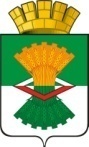 АДМИНИСТРАЦИЯМАХНЁВСКОГО МУНИЦИПАЛЬНОГО ОБРАЗОВАНИЯПОСТАНОВЛЕНИЕ09 ноября 2020 года                                                                                          № 720п.г.т. МахнёвоО внесении изменений в постановление Администрации Махнёвского муниципального образования от   19 сентября 2018 года № 739  «Об утверждении муниципальной программы «Повышение эффективности управления муниципальной собственностью Махнёвского муниципального образования на 2019-2025 годы» (с изменениями от 13.02.2019 № 93, от 04.10.2019 № 728, от 15.10.2019 № 779, от 09.12.2019 №937, от12.02.2020№93, от  05.10.2020 №629, от 22.10.2020№685)В связи с технической ошибкой, в соответствии с  Федеральным законом от 06 октября 2003 года № 131-ФЗ «Об общих принципах организации  местного самоуправления в Российской Федерации», руководствуясь Уставом Махнёвского муниципального образования,ПОСТАНОВЛЯЮ:Внести в постановление Администрации Махнёвского муниципального образования от  19 сентября 2018 года № 739                                     «Об утверждении  муниципальной программы «Повышение эффективности управления муниципальной собственностью Махнёвского муниципального образования на 2019-2025 годы» (с изменениями от 13.02.2019№ 93,                              от 04.10.2019 №728,  от 15.10.2019 №779, от 09.12.2019 №937, от 12.02.2020 №93, от  05.10.2020 № 629, от 22.10. 2020№685 ) следующие изменения:1.1. Раздел 3. муниципальной программы «Повышение эффективности управления муниципальной собственностью Махнёвского муниципального образования на 2019 - 2025 годы» читать в новой редакции согласно приложению (прилагается).2. 	Опубликовать настоящее постановление в газете «Алапаевская искра» и разместить на сайте Махнёвского муниципального образования в сети «Интернет».3. 	Контроль за исполнением настоящего постановления оставляю за собой.  Глава  Махнёвскогомуниципального образования 	                                                     А.В. Лызлов